Invitation til deltagelse i Seminar i Ejerskab i Ny Politisk KulturKort om seminarets formål og indholdMed Ny Politisk Kultur, vil vi i Alternativet gerne, at samtaler og samarbejde bliver nemmere for alle at deltage i. Der skal være plads til både enighed og uenighed på tværs af forskelle. Nogle af midlerne er, at vi hver især skal blive endnu bedre til at være selvberoende, åbne, lyttende, indlevende, respektfulde og ærlige.Det gælder specielt alle med tillidsposter, men ikke mindst dem som nu og fremover repræsenterer vores parti i de forskellige politiske fora som for eksempel byrådene og Folketinget. Så er du en af dem, så er denne invitation specielt tænkt til dig.For at få mere ejerskab til både vores Værdier og Debatdogmer i Alternativet – som en hjælp til at skabe Ny Politisk Kultur – vil du på vores seminarforløb få lejlighed til at udvikle, integrere og øge dit personlige ejerskab i netop Værdier og Debatdogmer.Vi skal lege, træne, øve, reflektere, fordybe os, være stille sammen. Det gør vi med afsæt i Teori U - i forskellige tilgange til kommunikation, samarbejde, tilstands- og værdiarbejde - mentalt/kognitivt, følelsesmæssigt/emotionelt, systemisk, neurolinguistisk og relationelt. Læs evt. mere om vores faglige afsæt og inspirationskilder I bunden af skrivet her.Vi vægter højt, at du som deltager oplever dig inspireret af Alternativets Værdier, Debatdogmer og hermed Ny Politisk Kultur – og at du har bevidsthed på, hvad du forholdsvis nemt udlever og hvad der er lidt mere udfordrende for dig, når bølgerne går højt…Vi tilbyder en personlig udviklingsproces med nogle dejlige mennesker fra Alternativet - for ikke at nævne, at du får mulighed for at bidrage til at gøre en historisk forskel for Danmark og verden…Tid og StedDette første seminar, version II, i Ejerskab i Ny Politisk Kultur vil finde sted her i oktober-november i år i Odense (se mere herom længere nede). Det næste på Sjælland i starten af det nye år. Vi forventer at kunne tilbyde seminarer flere flere steder i landet i løbet af foråret og efteråret 2017.Sammenlagt varer alle seminarer i Ejerskab i Ny Politisk Kultur nu fire dage, modsat kun to dage i de oprindelige weekendseminarer. Vi har registreret et udtalt ønske om mere tid til øvelser og fordybelse i evalueringerne fra deltagerne fra de første to seminarer.Det kommende seminar i Odense er opdelt i tre moduler:Weekenden den 1.-2. oktober – kl. 09.00-16.00 begge dage Søndag den 23. oktober og 20. nov. begge gange 09.00-17.30 Sted: Alternativets lokaler, Nørregade 71, 2. th.  5000 Odense CForud for seminaret vil der være nogen spørgsmål og noget egenforberedelse, som vil tage op til fem timer. Mellem seminarmodulerne (3-4 uger) vil der være fokuspunkter og opgaver, som løses individuelt og i grupper af 3-5 personer, i alt cirka 6-8 timer.På seminarets første dag, vil du få udleveret en undervisningsmappe, som skal bruges under hele seminaret.TilmeldingEr du interesseret i at være med enten nu i Odense, eller på en af de andre seminarer, så send en mail til janni.pippilotta@alternativet.dk, hvor du oplyser:I overskriften: Tilmelding kandidat(aspirant)/tillidsvalgt til Ejerskab i Ny Politisk Kultur (tilføj Odense, hvis du gerne vil med der)Fulde navn og telefonnummerLokalkreds og storkredsHvilke aktiviteter du er engagerede i, i AlternativetHvorfor du gerne vil deltageHvornår og hvilke steder i landet det vil være fint for dig at deltage (storkredsopdeling).Vi vil hurtigts muligt svare tilbage, men prioriterer i første omgang tilmeldinger til seminaret i Odense i okt.-nov.Vi fraråder tilmelding til seminaret, hvis du er hårdt ramt eller sygemeldt på grund af stress og/eller depression eller på anden måde er “ude i tovene” i dit liv lige nu.Vi kan desværre ikke gøre det helt gratis, da vi har udgifter til forplejning i form af morgenmad, kaffe/the, frugt/grønt og sunde snacks på seminaret. Frokost medbringer du selv. Til at dække det, vil der skulle betales 300 kr. for hele seminaret på fire dage + gebyr til Billetto.Når vi pr. mail bekræfter din tilmelding til et seminar, vil du hurtigst muligt få besked tilbage med link til betaling, hvorved din tilmelding er bindende og du samtidig sikrer dig plads på seminaret. Der er maksimum plads til 25 deltagere på seminarerne.Hjertelige hilsner fra Kaj og Pippilotta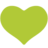 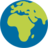 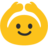 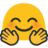 Faglige afsæt og inspirationskilderUnderviserne og facilitatorerne (Ufa-erne) i Ejerskab i Ny Politisk Kultur, har forskellige erfaringsbaggrunde, dog har de det til fælles, at de har erfaringer med:- At undervise og facilitere grupper på op til 25 deltagere- At arbejde inden for det kommunikative / systemiske / relationelle felt- At arbejde med personlige lærings- og udviklingsprocesser.Derudover har de deltaget i et uddannelsesforløb i Ejerskab i Ny Politisk Kultur, først som almindelig deltager i et seminar, herefter som assistant på et seminar, og tilsidst en uddannelsesweekend kun for dem.På seminaret i Odense, vil det være Kaj Løvstrøm Nilsson og Pippilotta som er de ansvarlige Ufa-er. Vores fælles faglige uddannelsesmæssige afsæt er konflikmægling, da vi begge er certificerede i det. Derudover er det neurolinguistikken da Kaj er NLP underviser og træner og vi begge er NLP Master coaches.Derudover har Kaj en uddannelse som Enneagramfacilitator, og Pippilotta er lærer, Meditation- og Mindfulnessinstruktør, Krop-/Gestalt psykofamilieterapeut og har en næsten færdig cand.merc i Human Ressource Management. Og så har vi lært fra andre kilder og af livet .Alt i alt, kan man sige vi er fagligt funderet, inspireret og sammensat fra det bedste vi har erfaring med virker fra en lang række og stor variation af forskellige fageksperter og deres værker/undervisning/facilitering indenfor hver deres kognitive, psykologiske, psyko-, neurolinguistiske, hypno- og gestaltterapeutiske, socialkonstruktivistiske, antropologiske, sociologiske, systemiske, relationelle og åndsvidenskabelige områder.Blot for at nævne nogen af vores inspirationskilder, er det Anna Freud, Irvin Yalom, Fritz Pearls, Virginia Satir, Michael Balint, Joyce McDougall, Milton Erickson, John Grinder, Richard Bandler, Jean Liedloff, John Whitmore, Susan Hart, Daniel Goldman, Otto Scharmer, Dalai Lama og fra hjemmefronten Jes Bertelsen, Helle Jensen, Jesper Juul, Steen Hildebrandt, Tor Nørretranders, Steen Visholm, Per Fibæk Laursen, Mogens Hansen, Ole Vadum Dahl, Sue Knight, Dorthe Hjortskov, Anne Zuzette Humle, Sebastian Overgaard, Henning Daverne, Ole Thyssen, Jane Blickman, Niels Hoffmeyer og selvfølgelig Lene Bredahl.Ejerskab i Ny Politisk Kultur i AlternativetLene Bredahl og Pippilotta startede Ejerskab i Ny Politisk Kultur seminarerne i foråret i år i samråd med Bjarke fra Landssekretariatet. Med afsæt i ønsker fra HB, startede Landssekretariatet i juni i år et uddannelsesprojekt, med ambitionen om at skabe uddannelser ift. de behov der er i Alternativet. Det er Ejerskab i Ny Politisk Kultur nu en del af.